CORRIGENDUMTENDER NO. 361/2019TENDER FORM RS 500/-)Issue Date: 23-01-2019	/2014	                		                     Closing Date: 08-02-2019Terms & Conditions shall be as under:Bids shall be accepted only on Tender Document Form to be collected from Purchase Section on deposit of Rs. 1000/- cash (bank challan available from PITAC Cash Section) Non- Refundable at NBP PCSIR Branch, Lahore during working hours. The earnest money at the rate of 5% of the total Quoted value in the shape of deposit at call or a bank guarantee issued by a scheduled bank in the name of Director General PITAC, Lahore must accompany with the Bid, without earnest money, Bid will be rejected. Bidding will be conducted under National Competitive Bidding Procedure as per the provisions of Public Procurement Rules-36(b) Single stage – two envelopes procedure. The bid shall comprise a single package marked as “Hiring of Services of Event Management Company for arrangements of International Conference” containing two separate envelopes. Each envelope shall contain separately the Technical Proposal and Financial Proposal.The Bids in sealed envelope should reach to the undersigned, on or before 8th February, 2019 at 11:00 AM. Technical bids will be opened on the same day at 11:30 AM.The bids of any bidder shall be declared non-responsive, if he is found involved in litigation with any government or semi-government department. Bids should be inclusive of all government Taxes.Government Taxes will be deducted at the time of payment as per Government prescribed rates.PITAC reserves the right to reject all bids as per rule 33 PPRA 2004.Quoted rates/price shall remain valid for a period of 3 months.The bidders will attach their respective valid copies of Company Registration, Income & Sales Tax Registration Certificates.The firm has to submit an affidavit on Stamp Paper, being not blacklisted from any Govt. Department.The detailed requirements, terms & conditions are mentioned in Tender Document.Further, personal convincing, recommendation or unauthorized practices for getting the Contract, will also disqualify the bidders. If any clarification is required, the query may be sent to the undersigned through registered courier, e-mail or fax, at least 07 days prior to the date fixed for submission of bids. All replies to the queries or addendum etc. shall be considered part of the bidding documents and should be signed and submitted along with the Bid. Deputy Director (Coord/Purchase)PITAC HQ; LahorePAKISTAN INDUSTRIAL TECHNICAL ASSISTANCE CENTRE (PITAC)234 – Ferouzpur Road Lahore – 54600PABX:042-99230702,99230699 FAX:042-99230589Email: info@pitac.gov.pk URL:www.pitac.gov.pkMinistry of Industries & Production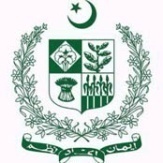 Sr. No.Description RemarksHiring of Services of Event Management Company for arrangements of International Conference to be held on 1st – 2nd March, 2019 at PITAC HQ; LahoreDetails are available in Tender document